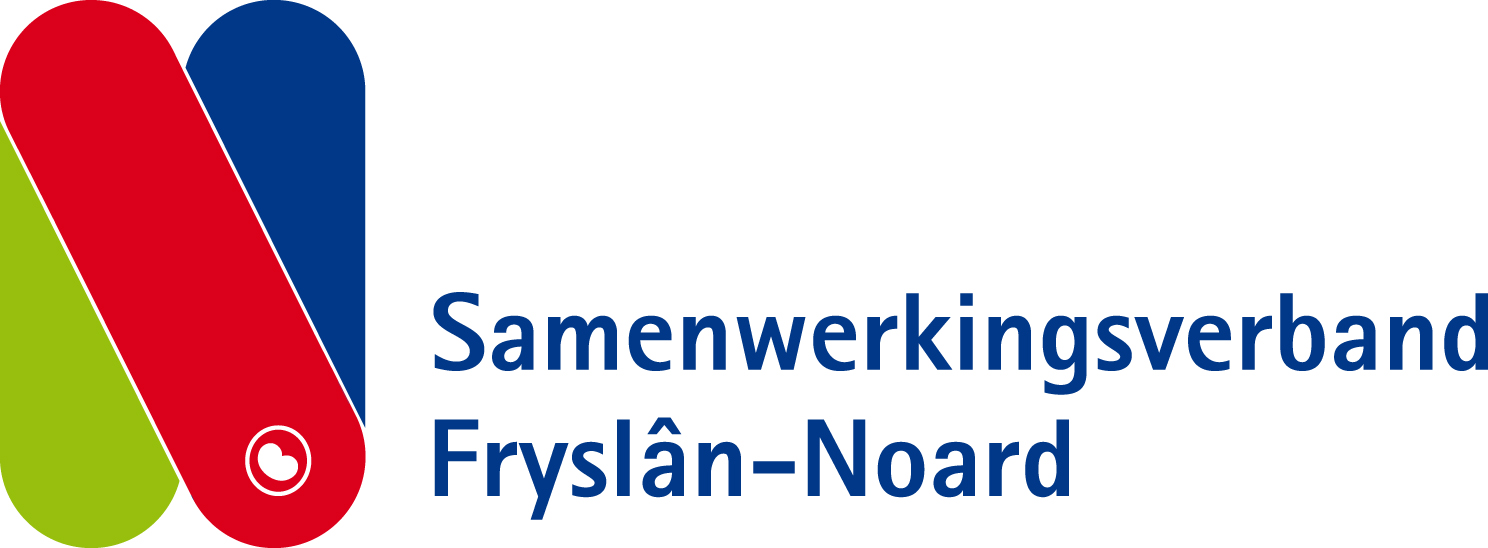 FORMULIER B		AANVRAAG TOELAATBAARHEIDSVERKLARING - door VSO-school			- voor overgang van (S)BAO/SO naar VSO (onderinstroom)Leerling Leerling Naam leerlingGeboortedatumWoonplaats (in onze regio)Basisschool van herkomstAanvraag TLVAanvraag TLVAanvraag TLVGewenste bekostigingscategorie: cat. laag (1) cat. midden (2) cat. hoog (3)Gewenste periode / einddatum TLV: 31/07/2020 31/07/2021 31/07/20     Motivatie aanvraag (Hier een samenvatting geven van de onderwijsondersteuningsbehoeften van de leerling en de motivatie waarom op basis hiervan wordt gekozen voor VSO-onderwijs - een verwijzing naar het OPP volstaat hierbij niet.)Motivatie aanvraag (Hier een samenvatting geven van de onderwijsondersteuningsbehoeften van de leerling en de motivatie waarom op basis hiervan wordt gekozen voor VSO-onderwijs - een verwijzing naar het OPP volstaat hierbij niet.)Motivatie aanvraag (Hier een samenvatting geven van de onderwijsondersteuningsbehoeften van de leerling en de motivatie waarom op basis hiervan wordt gekozen voor VSO-onderwijs - een verwijzing naar het OPP volstaat hierbij niet.)Akkoordverklaring leerling en ouders/verzorgers (wettelijke vertegenwoordiger) met deze aanvraag TLV□ Ouders en leerling zijn op de hoogte dat dit formulier samen met het OPP wordt ingediend bij het samenwerkingsverband.Datum:                   Naam leerling:                                                                 Handtekening leerling: Naam ouder(s)/verzorger(s):       Handtekening ouder(s)/verzorger(s): Akkoordverklaring directie aanvragende  VSO-school met deze aanvraag TLVDatum:       Naam:                                                                     Handtekening: Verklaring gedragsdeskundige VSO-schoolHierbij ondersteun ik deze aanvraag TLV.Naam deskundige:        Functiedeskundige:       Handtekening: 